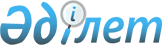 Об утверждении бюджета Кишикумского сельского округа на 2020-2022 годыРешение Шалкарского районного маслихата Актюбинской области от 6 января 2020 года № 419. Зарегистрировано Департаментом юстиции Актюбинской области 14 января 2020 года № 6707
      В соответствии со статьей 6 Закона Республики Казахстан от 23 января 2001 года "О местном государственном управлении и самоуправлении в Республике Казахстан", статьей 9-1 Бюджетного кодекса Республики Казахстан от 4 декабря 2008 года, Шалкарский районный маслихат РЕШИЛ:
      1. Утвердить бюджет Кишикумского сельского округа на 2020-2022 годы согласно приложениям 1, 2 и 3 соответственно, в том числе на 2020 год в следующих объемах:
      1) доходы – 76833,0 тысяч тенге, в том числе:
      налоговые поступления – 2039,0 тысяч тенге;
      неналоговые поступления – 0,0 тысяч тенге;
      поступления трансфертов – 74794,0 тысяч тенге;
      2) затраты - 77865,9 тысяч тенге;
      3) чистое бюджетное кредитование - 0,0 тысяч тенге, в том числе:
      бюджетные кредиты - 0,0 тысяч тенге;
      погашение бюджетных кредитов - 0,0 тысяч тенге;
      4) сальдо по операциям с финансовыми активами – 0,0 тысяч тенге, в том числе:
      приобретение финансовых активов – 0,0 тысяч тенге;
      поступления от продажи финансовых активов – 0,0 тысяч тенге;
      5) дефицит (профицит) бюджета - -1032,9 тысяч тенге;
      6) финансирование дефицита (использование профицита) бюджета - 1032,9 тысяч тенге;
      поступление займов – 0,0 тысяч тенге;
      погашение займов – 0,0 тысяч тенге;
      используемые остатки бюджетных средств – 1032,9 тысяч тенге.
      Сноска. Пункт 1 с изменениями, внесенными решениями Шалкарского районного маслихата Актюбинской области от 02.04.2020 № 454 (вводится в действие с 01.01.2020); от 02.11.2020 № 559 (вводится в действие с 01.01.2020).


      2. Установить, что в доход бюджета Кишикумского сельского округа зачисляются:
      по налоговым поступлениям:
      налоги на собственность, в том числе:
      налоги на имущество;
      земельный налог;
      налог на транспортные средства;
      по неналоговым поступлениям:
      доходы от государственной собственности, в том числе доходы от аренды имущества, находящегося в государственной собственности;
      штрафы, пени, санкции, взыскания, налагаемые государственными учреждениями, финансируемыми из государственного бюджета, а также содержащимися и финансируемыми из бюджета (сметы расходов) Национального банка Республики Казахстан, за исключением поступлений от организаций нефтяного сектора, в том числе:
      прочие неналоговые поступления.
      3. Принять к сведению и руководству, что с 1 января 2020 года установлено:
      1) минимальный размер заработной платы - 42500 тенге;
      2) месячный расчетный показатель для исчисления пособий и иных социальных выплат, а также для применения штрафных санкций, налогов и других платежей в соответствии с законодательством Республики Казахстан - 2651 тенге;
      3) величина прожиточного минимума для исчисления размеров базовых социальных выплат - 31183 тенге;
      с 1 апреля 2020 года:
      1) месячный расчетный показатель для исчисления пособий и иных социальных выплат, а также для применения штрафных санкций, налогов и других платежей в соответствии с законодательством Республики Казахстан - 2778 тенге;
      2) величина прожиточного минимума для исчисления размеров базовых социальных выплат - 32668 тенге.
      Сноска. Пункт 3 – в редакции решения Шалкарского районного маслихата Актюбинской области от 26.06.2020 № 501 (вводится в действие с 01.01.2020); пункт 3 на казахском языке в редакции, текст на русском языке не меняется решением Шалкарского районного маслихата Актюбинской области от 02.11.2020 № 559 (вводится в действие с 01.01.2020).


      4. Предусмотреть в бюджете Кишикумского сельского округа на 2020 год объем субвенции, передаваемой из районного бюджета в сумме 22741,0 тысяч тенге.
      5. Учесть в бюджете Кишикумского сельского округа на 2020 год поступление текущего целевого трансферта из республиканского бюджета на увеличение оплаты труда педагогов государственных организаций дошкольного образования 3580,0 тысяч тенге.
      Распределение суммы текущего целевого трансферта определяется на основании решения акима Кишикумского сельского округа.
      6. Учесть в бюджете Кишикумского сельского округа на 2020 год из областного бюджета поступление текущего целевого трансферта на увеличение ежегодного оплачиваемого трудового отпуска продолжительностью 42 календарных дня до 56 дней педагогических работников организаций дошкольного образования 419,0 тысяч тенге.
      Распределение суммы текущего целевого трансферта определяется на основании решения акима Кишикумского сельского округа.
      7. Учесть в бюджете Кишикумского сельского округа на 2020 год из районного бюджета текущие целевые трансферты в следующих объемах:
      на реализацию государственного образовательного заказа в дошкольных организациях образования – 41333,0 тысяч тенге;
      на благоустройство населенных пунктов – 5027,0 тысяч тенге.
      Распределение сумм текущих целевых трансфертов определяется на основании решения акима Кишикумского сельского округа.
      Сноска. Пункт 7 – в редакции решения Шалкарского районного маслихата Актюбинской области от 02.04.2020 № 454 (вводится в действие с 01.01.2020); с изменением, внесенным решением Шалкарского районного маслихата Актюбинской области от 02.11.2020 № 559 (вводится в действие с 01.01.2020).


      8. Утвердить перечень местных бюджетных программ, не подлежащих секвестру в процессе исполнения бюджета Кишикумского сельского округа на 2020 год, согласно приложению 4 к настоящему решению.
      9. Государственному учреждению "Аппарат Шалкарского районного маслихата" в установленном законодательством порядке обеспечить:
      1) государственную регистрацию настоящего решения в Департаменте юстиции Актюбинской области;
      2) размещение настоящего решения на интернет-ресурсе Шалкарского районного маслихата, после его официального опубликования.
      10. Настоящее решение вводится в действие с 1 января 2020 года. Бюджет Кишикумского сельского округа на 2020 год
      Сноска. Приложение 1 – в редакции решения Шалкарского районного маслихата Актюбинской области от 02.11.2020 № 559 (вводится в действие с 01.01.2020). Бюджет Кишикумского сельского округа на 2021 год Бюджет Кишикумского сельского округа на 2022 год Перечень местных бюджетных программ, не подлежащих секвестру в процессе исполнения бюджета Кишикумского сельского округа на 2020 год
					© 2012. РГП на ПХВ «Институт законодательства и правовой информации Республики Казахстан» Министерства юстиции Республики Казахстан
				
      Председатель сессии Шалкарского 
районного маслихата 

М. Ержанов

      Секретарь Шалкарского 
районного маслихата 

С. Бигеев
Приложение 1 к решению Шалкарского районного маслихата от 6 января 2020 года № 419
Категория
Категория
Категория
Категория
Категория
Сумма, 
тысяч тенге
Класс
Класс
Класс
Класс
Сумма, 
тысяч тенге
Подкласс
Подкласс
Подкласс
Сумма, 
тысяч тенге
Наименование
Наименование
Сумма, 
тысяч тенге
I. Доходы
I. Доходы
76833,0
1
Налоговые поступления
Налоговые поступления
2039,0
04
Налоги на собственность
Налоги на собственность
2039,0
1
Налоги на имущество
Налоги на имущество
55,0
3
Земельный налог 
Земельный налог 
65,0
4
Налог на транспортные средства
Налог на транспортные средства
1919,0
2
Неналоговые поступления
Неналоговые поступления
0,0
01
Доходы от государственной собственности
Доходы от государственной собственности
0,0
5
Доходы от аренды имущества, находящегося в государственной собственности
Доходы от аренды имущества, находящегося в государственной собственности
0,0
4
Поступления трансфертов
Поступления трансфертов
74794,0
02
Трансферты из вышестоящих органов государственного управления
Трансферты из вышестоящих органов государственного управления
74794,0
3
Трансферты из районного (города областного значения) бюджета
Трансферты из районного (города областного значения) бюджета
74794,0
II. Затраты
II. Затраты
II. Затраты
II. Затраты
II. Затраты
77865,9
01
Государственные услуги общего характера
24647,0
1
Представительные, исполнительные и другие органы, выполняющие общие функции государственного управления
24647,0
124
Аппарат акима города районного значения, села, поселка, сельского округа
24647,0
001
Услуги по обеспечению деятельности акима города районного значения, села, поселка, сельского округа
23947,0
022
Капитальные расходы государственного органа
700,0
04
Образование
45332,0
1
Дошкольное воспитание и обучение
45332,0
124
Аппарат акима города районного значения, села, поселка, сельского округа
45332,0
041
Реализация государственного образовательного заказа в дошкольных организациях образования
45332,0
07
Жилищно-коммунальное хозяйство
7886,9
3
Благоустройство населенных пунктов
7886,9
124
Аппарат акима города районного значения, села, поселка, сельского округа
7886,9
008
Освещение улиц в населенных пунктах
988,9
009
Обеспечение санитарии населенных пунктов
933,0
011
Благоустройство и озеленение населенных пунктов
5965,0
III. Дефицит (профицит) бюджета 
-1032,9
IV. Финансирование дефицита (использование профицита) бюджета
1032,9
8
Используемые остатки бюджетных средств
1032,9
01
Остатки бюджетных средств
1032,9
1
1
Свободные остатки бюджетных средств
1032,9Приложение 2 к решению Шалкарского районного маслихата от 6 января 2020 года № 419
Категория
Категория
Категория
Категория
Категория
Сумма, 
тысяч тенге
Класс
Класс
Класс
Класс
Сумма, 
тысяч тенге
Подкласс
Подкласс
Подкласс
Сумма, 
тысяч тенге
Наименование
Наименование
Сумма, 
тысяч тенге
I. Доходы
I. Доходы
2049,0
1
Налоговые поступления
Налоговые поступления
1890,0
04
Налоги на собственность
Налоги на собственность
1890,0
1
Налоги на имущество
Налоги на имущество
57,0
3
Земельный налог
Земельный налог
68,0
4
Налог на транспортные средства
Налог на транспортные средства
1775,0
2
Неналоговые поступления
Неналоговые поступления
149,0
01
Доходы от государственной собственности
Доходы от государственной собственности
149,0
5
Доходы от аренды имущества, находящегося в государственной собственности
Доходы от аренды имущества, находящегося в государственной собственности
149,0
II. Затраты
II. Затраты
II. Затраты
II. Затраты
II. Затраты
2049,0
07
Жилищно-коммунальное хозяйство
2049,0
3
Благоустройство населенных пунктов
2049,0
124
Аппарат акима города районного значения, села, поселка, сельского округа
2049,0
008
Освещение улиц в населенных пунктах
702,0
009
Обеспечение санитарии населенных пунктов
343,0
011
Благоустройство и озеленение населенных пунктов
1004,0
III. Дефицит (профицит) бюджета
0,0
IV. Финансирование дефицита (использование профицита) бюджета
0,0Приложение 3 к решению Шалкарского районного маслихата от 6 января 2020 года № 419
Категория
Категория
Категория
Категория
Категория
Сумма, 
тысяч тенге
Класс
Класс
Класс
Класс
Сумма, 
тысяч тенге
Подкласс
Подкласс
Подкласс
Сумма, 
тысяч тенге
Наименование
Наименование
Сумма, 
тысяч тенге
I. Доходы
I. Доходы
2051,0
1
Налоговые поступления
Налоговые поступления
1892,0
04
Налоги на собственность
Налоги на собственность
1892,0
1
Налоги на имущество
Налоги на имущество
58,0
3
Земельный налог
Земельный налог
69,0
4
Налог на транспортные средства
Налог на транспортные средства
1775,0
2
Неналоговые поступления
Неналоговые поступления
149,0
01
Доходы от государственной собственности
Доходы от государственной собственности
149,0
5
Доходы от аренды имущества, находящегося в государственной собственности
Доходы от аренды имущества, находящегося в государственной собственности
149,0
II. Затраты
II. Затраты
II. Затраты
II. Затраты
II. Затраты
2051,0
07
Жилищно-коммунальное хозяйство
2051,0
3
Благоустройство населенных пунктов
2051,0
124
Аппарат акима города районного значения, села, поселка, сельского округа
2051,0
008
Освещение улиц в населенных пунктах
751,0
009
Обеспечение санитарии населенных пунктов
367,0
011
Благоустройство и озеленение населенных пунктов
933,0
III. Дефицит (профицит) бюджета
0,0
IV. Финансирование дефицита (использование профицита) бюджета
0,0Приложение 4 к решению Шалкарского районного маслихата от 6 января 2020 года № 419
Функциональная группа
Функциональная группа
Функциональная группа
Функциональная группа
Функциональная группа
Под функция
Под функция
Под функция
Под функция
Администратор
Администратор
Администратор
Программа
Программа
Наименование программы
04
Образование
1
Дошкольное воспитание и обучение
124
Аппарат акима города районного значения, села, поселка, сельского округа
041
Реализация государственного образовательного заказа в дошкольных организациях образования